АДМИНИСТРАЦИЯ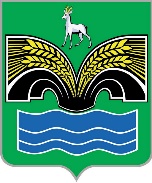 СЕЛЬСКОГО ПОСЕЛЕНИЯ ХИЛКОВОМУНИЦИПАЛЬНОГО РАЙОНА КРАСНОЯРСКИЙСАМАРСКОЙ ОБЛАСТИПОСТАНОВЛЕНИЕот 6 июля 2023 года № 50О внесении изменения в постановление Администрации сельского поселения Хилково муниципального района Красноярский Самарской области от 17.12.2014 № 60 «Об утверждении Положения о контрактном управляющем Администрации сельского поселения Хилково муниципального района Красноярский Самарской области»В целях приведения муниципальных правовых актов сельского поселения Хилково муниципального района Красноярский Самарской области в соответствие с частью 3 статьи 38 Федерального закона от 05.04.2013 № 44-ФЗ «О контрактной системе в сфере закупок товаров, работ, услуг для обеспечения государственных и муниципальных нужд», Администрация сельского поселения Хилково муниципального района Красноярский Самарской области ПОСТАНОВЛЯЕТ:1. Внести в постановление Администрации сельского поселения Хилково муниципального района Красноярский Самарской области от 17.12.2014 № 60 «Об утверждении Положения о контрактном управляющем Администрации сельского поселения Хилково муниципального района Красноярский Самарской области», следующее изменение:в преамбуле слова «приказом Министерства Экономического развития РФ от 29.102013г. № 631 «Об утверждении Типового положения (регламента) о контрактной службе» заменить словами «приказом Министерства финансов Российской Федерации от 31.07.2020 № 158н «Об утверждении Типового положения (регламента) о контрактной службе».2. Опубликовать настоящее постановление в газете «Красноярский вестник» и разместить на официальном сайте Администрации муниципального района Красноярский Самарской области в разделе Поселения /Сельское поселение Хилково/.3. Настоящее постановление вступает в силу со дня его официального опубликования.Глава поселения						      О.Ю. Долгов